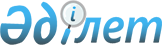 Солтүстік Қазақстан облысы Мамлют ауданы мәслихатының 2019 жылғы 24 желтоқсандағы № 62/2 "2020-2022 жылдарға арналған аудандық бюджетті бекіту туралы" шешіміне өзгерістер және толықтырулар енгізу туралыСолтүстік Қазақстан облысы Мамлют ауданы мәслихатының 2020 жылғы 20 наурыздағы № 66/7 шешімі. Солтүстік Қазақстан облысының Әділет департаментінде 2020 жылғы 27 наурызда № 6116 болып тіркелді
      Қазақстан Республикасы 2008 жылғы 4 желтоқсандағы Бюджет кодексiнің 106 және 109-баптарына, Қазақстан Республикасының 2001 жылғы 23 қаңтардағы "Қазақстан Республикасындағы жергілікті мемлекеттік басқару және өзін-өзі басқару туралы" Заңының 6-бабы 1-тармағы 1) тармақшасына сәйкес Солтүстік Қазақстан облысы Мамлют ауданының мәслихаты ШЕШІМ ҚАБЫЛДАДЫ:
      1. Солтүстік Қазақстан облысы Мамлют ауданы мәслихатының "2020-2022 жылдарға арналған аудандық бюджетті бекіту туралы" 2019 жылғы 24 желтоқсандағы № 62/2 шешіміне (2019 жылғы 31 желтоқсанда Қазақстан Республикасы нормативтік құқықтық актілерінің электрондық түрдегі эталондық бақылау банкінде жарияланған, Нормативтік құқықтық актілерді мемлекеттік тіркеу тізілімінде № 5765 болып тіркелді) келесі өзгерістер және толықтырулар енгізілсін:
      1-тармақ жаңа редакцияда баяндалсын:
       "1. 2020-2022 жылдарға арналған аудандық бюджеті осы шешімге тиісінше 1, 2 және 3-қосымшаларға сәйкес, соның ішінде 2020 жылға келесі көлемдерде бекітілсін:
      1) кірістер – 7019379,3 мың теңге:
      салықтық түсімдер – 480100 мың теңге;
      салықтық емес түсімдер – 34611 мың теңге;
      негізгі капиталды сатудан түсетін түсімдер – 12427 мың теңге;
      трансферттер түсімі – 6492241,3 мың теңге;
      2) шығындар – 7078349,4 мың теңге;
      3) таза бюджеттік кредиттеу – 30279 мың теңге:
      бюджеттік кредиттер – 39765 мың теңге;
      бюджеттік кредиттерді өтеу – 9486 мың теңге;
      4) қаржы активтерімен операциялар бойынша сальдо – 0 мың теңге;
      қаржы активтерін сатып алу – 0 мың теңге;
      мемлекеттің қаржы активтерін сатудан түсетін түсімдер – 0 мың теңге; 
      5) бюджет тапшылығы (профициті) – -89249,1 мың теңге;
      6) бюджет тапшылығын қаржыландыру (профицитін пайдалану) – 89249,1 мың теңге;
      қарыздар түсімі – 39765 мың теңге;
      қарыздарды өтеу – 9486 мың теңге;
      бюджет қаражатының пайдаланылатын қалдықтары – 58970,1 мың теңге.";
      келесі мазмұндағы 6-1-тармағымен толықтырылсын: 
       "6-1. 2020 жылға арналған Солтүстік Қазақстан Облысы Мамлют ауданының бюджетінде аудандық бюджеттен бюджеттерге берілетін ағымдағы нысаналы трансферттердің көлемі көзделсін:
      "Солтүстік Қазақстан облысы Мамлютка қаласы әкімінің аппараты" коммуналдық мемлекеттік мекемесіне – 68550 мың теңге; 
      "Солтүстік Қазақстан облысы Мамлют ауданы Андреев ауылдық округі әкімінің аппараты" мемлекеттік мекемесіне – 800 мың теңге; 
      "Солтүстік Қазақстан облысы Мамлют ауданы Белое ауылдық округі әкімінің аппараты" коммуналдық мемлекеттік мекемесіне –1000 мың теңге; 
      "Солтүстік Қазақстан облысы Мамлют ауданы Воскресенов ауылдық округі әкімінің аппараты" коммуналдық мемлекеттік мекемесіне – 3329,5 мың теңге; 
      "Солтүстік Қазақстан облысы Мамлют ауданы Дубровное ауылдық округі әкімінің аппараты" коммуналдық мемлекеттік мекемесіне – 7200 мың теңге; 
      "Солтүстік Қазақстан облысы Мамлют ауданы Қызыләскер ауылдық округі әкімінің аппараты" коммуналдық мемлекеттік мекемесіне – 6613 мың теңге; 
      "Солтүстік Қазақстан облысы Мамлют ауданы Краснознамен ауылдық округі әкімінің аппараты" мемлекеттік мекемесіне – 1000 мың теңге; 
      "Солтүстік Қазақстан облысы Мамлют ауданы Леденев ауылдық округі әкімінің аппараты" коммуналдық мемлекеттік мекемесіне – 2100 мың теңге; 
      "Солтүстік Қазақстан облысы Мамлют ауданы Ленин ауылдық округі әкімінің аппараты" коммуналдық мемлекеттік мекемесіне – 2000 мың теңге; 
      "Солтүстік Қазақстан облысы Мамлют ауданы Пригород ауылдық округі әкімінің аппараты" коммуналдық мемлекеттік мекемесіне – 1000 мың теңге; 
      "Солтүстік Қазақстан облысы Мамлют ауданы Становое ауылдық округі әкімінің аппараты" коммуналдық мемлекеттік мекемесіне – 1000 мың теңге; 
      "Солтүстік Қазақстан облысы Мамлют ауданы Новомихайлов ауылдық округі әкімінің аппараты" мемлекеттік мекемесіне – 1605,5 мың теңге.";
      8-тармақтың 2) тармақшасы алып тасталсын; 
      8-тармақтың 3) тармақшасы жаңа редакцияда баяндалсын:
       "3) 5235 мың теңге - эпизоотияға қарсы іс-шаралар жүргізуге;"; 
      8-тармақ келесі мазмұндағы 30), 31), 32), 33), 34), 35), 36), 37), 38), 39), 40), 41), 42) тармақшалармен толықтырылсын: 
       "30) 4324,2 мың теңге – Мамлют ауданы Новомихайлов ауылдық округі Бексейіт ауылының су құбырының тарату желілерін ағымдағы жөндеуге;
      31) 2000 мың теңге – Мамлют ауданы Ленин ауылдық округі Ленин ауылының су құбырының тарату желілерін ағымдағы жөндеуге;
      32) 2880 мың теңге – жергілікті маңызы бар автомобиль жолдарында жол белгілерін сатып алу және орнатуға;
      33) 1198,4 мың теңге – Новомихайлов ауылдық округінің, Минкесер ауылы, Молодежная, Садовая, Дорожная, Трудовая көшелерін жарықтандыруға;
      34) 1044,6 мың теңге – Новомихайлов ауылдық округінің, Минкесер ауылы, Лесная, Универсальная, Дорожная көшелерін жарықтандыруға;
      35) 2832,7 мың теңге – Мамлют ауданы Андреев ауылдық округінің Бостандық ауылында қосымша құдықтар орнатуға; 
      36) 2000 мың теңге – Мамлютка қаласының кіреберіс тобын жарықтандыру құрылысына жобалау-сметалық құжаттама әзірлеуге; 
      37) 46474,2 мың теңге – Мамлют ауданы Қызыләскер ауылдық округінің Қызыләскер ауылы клубын күрделі жөндеуге; 
      38) 300000 мың теңге – "Мамлютка қаласын айналып өту" 0-2,048 километр жолын күрделі жөндеуге; 
      39) 56886,1 мың теңге – аудандық маңызы бар КТММ-215 "Прогресс жағынан Мамлютка қаласына кіреберіс" автомобиль жолын ағымдағы жөндеуге; 
      40) 39000 мың теңге – Мамлют ауданы Андреев ауылдық округінің Бостандық ауылы жолдарын ағымдағы жөндеуге; 
      41) 141025,4 мың теңге – Мамлютка қаласында Викторенко, Пролетарская, Победа көшелерін орташа жөндеуге; 
      42) 5910,7 мың теңге – аудандық маңызы бар КТММ-216 "Афонькино ауылына кіреберіс, ұзындығы 11 километр" автомобиль жолын орташа жөндеуге."; 
      келесі мазмұндағы 11-1-тармағымен толықтырылсын: 
       "11-1. 2020 жылдың 1 қаңтарына қалыптасқан бюджет қаражатының бос қалдықтары 6-қосымшаға сәйкес бюджеттік бағдарламалар бойынша шығыстарға 58970,1 мың теңге сомасында бағытталсын.". 
      Көрсетілген шешімнің 1-қосымшасы осы шешімнің 1-қосымшасына сәйкес жаңа редакцияда баяндалсын. 
      Көрсетілген шешім осы шешімнің 2-қосымшасына сәйкес 6-қосымшамен толықтырылсын.
      2. Осы шешім 2020 жылғы 1 қаңтардан бастап қолданысқа енгізіледi. 2020 жылға арналған Мамлют аудандық бюджеті
      Кестенің жалғасы 2020 жылдың 1 қантарына бюджет қаражатының бос қалдықтарын бағыттау
					© 2012. Қазақстан Республикасы Әділет министрлігінің «Қазақстан Республикасының Заңнама және құқықтық ақпарат институты» ШЖҚ РМК
				
      Солтүстік Қазақстан облысы 
Мамлют ауданы мәслихаты 
сессиясының төрағасы 

Д. Омарова

      Солтүстік Қазақстан облысы 
Мамлют ауданы 
мәслихатының хатшысы 

Р. Нурмуканова
Солтүстік Қазақстан облысы Мамлют ауданы мәслихатының 2020 жылғы 20 наурызы № 66/7 шешіміне 1- қосымшаСолтүстік Қазақстан облысы Мамлют ауданы мәслихатының 2019 жылғы 24 желтоқсандағы № 62/2 шешіміне 1-қосымша
Санаты
Санаты
Санаты
Атауы
Сомасы, мың теңге
Сыныбы
Сыныбы
Атауы
Сомасы, мың теңге
Кіші сыныбы
Атауы
Сомасы, мың теңге
1
2
3
4
5
1) Кірістер
7019379,3
1
Салықтық түсімдер
480100
01
Табыс салығы
1000
2
Жеке табыс салығы
1000
03
Әлеуметтік салық
235000
1
Әлеуметтік салық
235000
04
Меншiкке салынатын салықтар
180000
1
Мүлiкке салынатын салықтар
175000
5
Бірыңғай жер салығы
5000
05
Тауарларға, жұмыстарға және қызметтерге салынатын iшкi салықтар
61100
2
Акциздер
3000
3
Табиғи және басқа да ресурстарды пайдаланғаны үшiн түсетiн түсiмдер
50000
4
Кәсiпкерлiк және кәсiби қызметтi жүргiзгенi үшiн алынатын алымдар
8100
08
Заңдық маңызы бар әрекеттерді жасағаны және (немесе) оған уәкілеттігі бар мемлекеттік органдар немесе лауазымды адамдар құжаттар бергені үшін алынатын міндетті төлемдер
3000
1
Мемлекеттік баж
3000
2
Салықтық емес түсiмдер
34611
01
Мемлекеттік меншіктен түсетін кірістер
18210
5
Мемлекет меншігіндегі мүлікті жалға беруден түсетін кірістер
3200
7
Мемлекеттік бюджеттен берілген кредиттер бойынша сыйақылар
10
9
Мемлекет меншігінен түсетін басқа да кірістер
15000
06
Басқа да салықтық емес түсiмдер
16401
1
Басқа да салықтық емес түсiмдер
16401
3
Негізгі капиталды сатудан түсетін түсімдер
12427
03
Жердi және материалдық емес активтердi сату
12427
1
Жерді сату
12000
2
Материалдық емес активтерді сату 
427
4
Трансферттердің түсімдері
6492241,3
02
Мемлекеттiк басқарудың жоғары тұрған органдарынан түсетiн трансферттер
6492241,3
2
Облыстық бюджеттен түсетiн трансферттер
6492241,3
Функционалдық топ
Функционалдық топ
Функционалдық топ
Атауы
Сомасы, мың теңге
Бюджеттік бағдарламалардың әкімшісі
Бюджеттік бағдарламалардың әкімшісі
Атауы
Сомасы, мың теңге
Бағдарлама
Атауы
Сомасы, мың теңге
1
2
3
1
2
2) Шығыстар
7078349,4
01
Жалпы сипаттағы мемлекеттік қызметтер 
897740,3
112
Аудан (облыстық маңызы бар қала) мәслихатының аппараты
19201
001
Аудан (облыстық маңызы бар қала) мәслихатының қызметін қамтамасыз ету жөніндегі қызметтер
19201
122
Аудан (облыстық маңызы бар қала) әкімінің аппараты
120445
001
Аудан (облыстық маңызы бар қала) әкімінің қызметін қамтамасыз ету жөніндегі қызметтер
105610
003
Мемлекеттік органның күрделі шығыстары
1000
113
Төменгі тұрған бюджеттерге берілетін нысаналы ағымдағы трансферттер
13835
459
Ауданның (облыстық маңызы бар қаланың) экономика және қаржы бөлімі
47465
003
Салық салу мақсатында мүлікті бағалауды жүргізу
1200
010
Жекешелендіру, коммуналдық меншікті басқару, жекешелендіруден кейінгі қызмет және осыған байланысты дауларды реттеу
500
001
Ауданның (облыстық маңызы бар қаланың) экономикалық саясаттын қалыптастыру мен дамыту, мемлекеттік жоспарлау, бюджеттік атқару және коммуналдық меншігін басқару саласындағы мемлекеттік саясатты іске асыру жөніндегі қызметтер
40491
015
Мемлекеттік органның күрделі шығыстары
5274
495
Ауданның (облыстық маңызы бар қаланың) сәулет, құрылыс, тұрғын үй-коммуналдық шаруашылығы, жолаушылар көлігі және автомобиль жолдары бөлімі
710629,3
001
Жергілікті деңгейде сәулет, құрылыс, тұрғын үй-коммуналдық шаруашылық, жолаушылар көлігі және автомобиль жолдары саласындағы мемлекеттік саясатты іске асыру жөніндегі қызметтер
26440
003
Мемлекеттік органның күрделі шығыстары
25214
113
Төменгі тұрған бюджеттерге берілетін нысаналы ағымдағы трансферттер
658975,3
02
Қорғаныс
37080,7
122
Аудан (облыстық маңызы бар қала) әкімінің аппараты
37080,7
005
Жалпыға бірдей әскери міндетті атқару шеңберіндегі іс-шаралар
7474
006
Аудан (облыстық маңызы бар қала) ауқымындағы төтенше жағдайлардың алдын алу және оларды жою
27606,7
007
Аудандық (қалалық) ауқымдағы дала өрттерінің, сондай-ақ мемлекеттік өртке қарсы қызмет органдары құрылмаған елдi мекендерде өрттердің алдын алу және оларды сөндіру жөніндегі іс-шаралар
2000
03
Қоғамдық тәртіп, қауіпсіздік, құқықтық, сот, қылмыстық-атқару қызметі
3061
495
Ауданның (облыстық маңызы бар қаланың) сәулет, құрылыс, тұрғын үй-коммуналдық шаруашылығы, жолаушылар көлігі және автомобиль жолдары бөлімі
3061
019
Елдi мекендерде жол қозғалысы қауiпсiздiгін қамтамасыз ету
3061
04
Білім беру
3708088
464
Ауданның (облыстық маңызы бар қаланың) білім бөлімі
3103994
040
Мектепке дейінгі білім беру ұйымдарында мемлекеттік білім беру тапсырысын іске асыруға
160304
003
Жалпы білім беру
2943690
006
Балаларға қосымша білім беру
62339
465
Ауданның (облыстық маңызы бар қаланың) дене шынықтыру және спорт бөлімі
35440
017
Балалар мен жасөспірімдерге спорт бойынша қосымша білім беру
35440
464
Ауданның (облыстық маңызы бар қаланың) білім бөлімі
568654
001
Жергіліктті деңгейде білім беру саласындағы мемлекеттік саясатты іске асыру жөніндегі қызметтер
14037
005
Ауданның (облыстык маңызы бар қаланың) мемлекеттік білім беру мекемелер үшін оқулықтар мен оқу-әдiстемелiк кешендерді сатып алу және жеткізу
33918
015
Жетім баланы (жетім балаларды) және ата-аналарының қамқорынсыз қалған баланы (балаларды) күтіп-ұстауға қамқоршыларға (қорғаншыларға) ай сайынға ақшалай қаражат төлемі
8165
022
Жетім баланы (жетім балаларды) және ата-анасының қамқорлығынсыз қалған баланы (балаларды) асырап алғаны үшін Қазақстан азаматтарына біржолғы ақша қаражатын төлеуге арналған төлемдер
667
023
Әдістемелік жұмыс
31474
029
Балалар мен жасөспірімдердің психикалық денсаулығын зерттеу және халыққа психологиялық- медициналық -педагогикалық консультациялық көмек көрсету
10394
067
Ведомстволық бағыныстағы мемлекеттік мекемелер мен ұйымдардың күрделі шығыстары
469999
06
Әлеуметтiк көмек және әлеуметтiк қамсыздандыру
366405
451
Ауданның (облыстық маңызы бар қаланың) жұмыспен қамту және әлеуметтік бағдарламалар бөлімі
38657
005
Мемлекеттік атаулы әлеуметтік көмек
38657
464
Ауданның (облыстық маңызы бар қаланың) білім бөлімі
58048
030
Патронат тәрбиешілерге берілген баланы (балаларды) асырап бағу 
30934
031
Жетім балаларды және ата-аналарының қамқорынсыз қалған, отбасылық үлгідегі балалар үйлері мен асыраушы отбасыларындағы балаларды мемлекеттік қолдау
8009
032
Уақытша отбасына берілген шалғайдағы елді мекендерде тұратын мектеп жасындағы балаларды бағып-қағу
19105
451
Ауданның (облыстық маңызы бар қаланың) жұмыспен қамту және әлеуметтік бағдарламалар бөлімі
269700
002
Жұмыспен қамту бағдарламасы
104060
007
Жергілікті өкілетті органдардың шешімі бойынша мұқтаж азаматтардың жекелеген топтарына әлеуметтік көмек
21540
010
Үйден тәрбиеленіп оқытылатын мүгедек балаларды материалдық қамтамасыз ету
788
014
Мұқтаж азаматтарға үйде әлеуметтік көмек көрсету
59192
023
Жұмыспен қамту орталықтарының қызметін қамтамасыз ету
31757
001
Жергілікті деңгейде халық үшін әлеуметтік бағдарламаларды жұмыспен қамтуды қамтамасыз етуді іске асыру саласындағы мемлекеттік саясатты іске асыру жөніндегі қызметтер
30383
011
Жәрдемақыларды және басқа да әлеуметтік төлемдерді есептеу, төлеу мен жеткізу бойынша қызметтерге ақы төлеу
500
050
Қазақстан Республикасында мүгедектердің құқықтарын қамтамасыз етуге және өмір сүру сапасын жақсарту
21480
07
Тұрғын үй-коммуналдық шаруашылық
624987
495
Ауданның (облыстық маңызы бар қаланың) сәулет, құрылыс, тұрғын-үй коммуналдық шаруашылығы, жолаушылар көлігі және автомобиль жолдары бөлімі
624987
011
Азаматтардың жекелеген санаттарын тұрғын үймен қамтамасыз ету
3500
013
Коммуналдық шаруашылықты дамыту
113980,3
016
Сумен жабдықтау және су бұру жүйесінің жұмыс істеуі
57881
058
Ауылдық елді мекендердегі сумен жабдықтау және су бұру жүйелерін дамыту
68997,7
098
Коммуналдық тұрғын үй қорының тұрғын үйлерін сатып алу
380628
08
Мәдениет, спорт, туризм және ақпараттық кеңістік
262178,2
455
Ауданның (облыстық маңызы бар қаланың) мәдениет және тілдерді дамыту бөлімі
49407
003
Мәдени-демалыс жұмысын қолдау
49407
465
Ауданның (облыстық маңызы бар қаланың) дене шынықтыру және спорт бөлімі
59886
001
Жергілікті деңгейде дене шынықтыру және спорт саласындағы мемлекеттік саясатты іске асыру жөніндегі қызметтер
8542
004
Мемлекеттік органның күрделі шығыстары
40000
006
Аудандық (облыстық маңызы бар қалалық) деңгейде спорттық жарыстар өткізу
685
007
Әртүрлі спорт түрлері бойынша аудан (облыстық маңызы бар қала) құрама командаларының мүшелерін дайындау және олардың облыстық спорт жарыстарына қатысуы
10659
455
Ауданның (облыстық маңызы бар қаланың) мәдениет және тілдерді дамыту бөлімі
56923
006
Аудандық (қалалық) кітапханалардың жұмыс істеуi
56203
007
Мемлекеттiк тiлдi және Қазақстан халқының басқа да тiлдерін дамыту
720
456
Ауданның (облыстық маңызы бар қаланың) ішкі саясат бөлімі
11118,6
002
Мемлекеттік ақпараттық саясат жүргізу жөніндегі қызметтер
11118,6
455
Ауданның (облыстық маңызы бар қаланың) мәдениет және тілдерді дамыту бөлімі
65825,2
001
Жергілікті деңгейде тілдерді және мәдениетті дамыту саласындағы мемлекеттік саясатты іске асыру жөніндегі қызметтер
12634
113
Төменгі тұрған бюджеттерге берілетін нысаналы ағымдағы трансферттер
53191,2
456
Ауданның (облыстық маңызы бар қаланың) ішкі саясат бөлімі
19018,4
001
Жергілікті деңгейде ақпарат, мемлекеттілікті нығайту және азаматтардың әлеуметтік сенімділігін қалыптастыру саласында мемлекеттік саясатты іске асыру жөніндегі қызметтер
11951,6
006
Мемлекеттік органның күрделі шығыстары
750,4
003
Жастар саясаты саласында іс-шараларды іске асыру
6238,4
032
Ведомстволық бағыныстағы мемлекеттік мекемелер мен ұйымдардың күрделі шығыстары
78
10
Ауыл, су, орман, балық шаруашылығы, ерекше қорғалатын табиғи аумақтар, қоршаған ортаны және жануарлар дүниесін қорғау, жер қатынастары 
68513
462
Ауданның (облыстық маңызы бар қаланың) ауыл шаруашылығы бөлімі
25316
001
Жергілікті деңгейде ауыл шаруашылығы саласындағы мемлекеттік саясатты іске асыру жөніндегі қызметтер
25016
006
Мемлекеттік органның күрделі шығыстары
300
473
Ауданның (облыстық маңызы бар қаланың) ветеринария бөлімі
21480
001
Жергілікті деңгейде ауыл шаруашылығы саласындағы мемлекеттік саясатты іске асыру жөніндегі қызметтер
11995
005
Мал көмінділерінің (биотермиялық шұңқырлардың) жұмыс істеуін қамтамасыз ету
1498
007
Қаңғыбас иттер мен мысықтарды аулауды және жоюды ұйымдастыру 
1069
010
Ауыл шаруашылығы жануарларын сәйкестендіру жөніндегі іс-шараларды өткізу
855
011
Эпизоотияға қарсы іс-шаралар жүргізу
5235
047
Жануарлардың саулығы мен адамның денсаулығына қауіп төндіретін, алып қоймай залалсыздандырылған (зарарсыздандырылған) және қайта өңделген жануарлардың, жануарлардан алынатын өнімдер мен шикізаттың құнын иелеріне өтеу
828
463
Ауданның (облыстық маңызы бар қаланың) жер қатынастары бөлімі
13124
001
Аудан (облыстық маңызы бар қала) аумағында жер қатынастарын реттеу саласындағы мемлекеттік саясатты іске асыру жөніндегі қызметтер
13124
459
Ауданның (облыстық маңызы бар қаланың) экономика және қаржы бөлімі
8593
099
Мамандардың әлеуметтік көмек көрсетуі жөніндегі шараларды іске асыру
8593
12
Көлiк және коммуникация
625201,8
495
Ауданның (облыстық маңызы бар қаланың) сәулет, құрылыс, тұрғын үй-коммуналдық шаруашылығы, жолаушылар көлігі және автомобиль жолдары бөлімі
625201,8
023
Автомобиль жолдарының жұмыс істеуін қамтамасыз ету
74447,1
045
Аудандық маңызы бар автомобиль жолдарын және елді-мекендердің көшелерін күрделі және орташа жөндеу
550754,7
13
Басқалар
94969
469
Ауданның (облыстық маңызы бар қаланың) кәсіпкерлік бөлімі
9795
001
Жергілікті деңгейде кәсіпкерлікті дамыту саласындағы мемлекеттік саясатты іске асыру жөніндегі қызметтер
9576
006
Мемлекеттік органның күрделі шығыстары
219
459
Ауданның (облыстық маңызы бар қаланың) экономика және қаржы бөлімі
10543
012
Ауданның (облыстық маңызы бар қаланың) жергілікті атқарушы органының резерві 
10543
495
Ауданның (облыстық маңызы бар қаланың) сәулет, құрылыс, тұрғын үй-коммуналдық шаруашылығы, жолаушылар көлігі және автомобиль жолдары бөлімі
74631
055
"Бизнестің жол картасы-2025" бизнесті қолдау мен дамытудың мемлекеттік бағдарламасы шеңберінде индустриялық инфрақұрылымды дамыту
74631
14
Борышқа қызмет көрсету
10
459
Ауданның (облыстық маңызы бар қаланың) экономика және қаржы бөлімі
10
021
Жергілікті атқарушы органдардың облыстық бюджеттен қарыздар бойынша сыйақылар мен өзге де төлемдерді төлеу бойынша борышына қызмет көрсету
10
15
Трансферттер
390115,4
459
Ауданның (облыстық маңызы бар қаланың) экономика және қаржы бөлімі
390115,4
006
Пайдаланылмаған (толық пайдаланылмаған) нысаналы трансферттерді қайтару
1683,8
038
Субвенциялар
362207
054
Қазақстан Республикасының Ұлттық қорынан берілетін нысаналы трансферт есебінен республикалық бюджеттен бөлінген пайдаланылмаған (түгел пайдаланылмаған) нысаналы трансферттердің сомасын қайтару
26224,6
3) Таза бюджеттік кредиттеу
30279
Бюджеттік кредиттер
39765
10
Ауыл, су, орман, балық шаруашылығы, ерекше қорғалатын табиғи аумақтар, қоршаған ортаны және жануарлар дүниесін қорғау, жер қатынастары 
39765
459
Ауданның (облыстық маңызы бар қаланың) экономика және қаржы бөлімі
39765
018
Мамандарды әлеуметтік қолдау шараларын іске асыру үшін бюджеттік кредиттер
39765
Санаты
Санаты
Санаты
Атауы
Сома, мың теңге
Сыныбы
Сыныбы
Атауы
Сома, мың теңге
Кіші сыныбы
Атауы
Сома, мың теңге
5
Бюджеттік кредиттерді өтеу
9486
01
Бюджеттік кредиттерді өтеу
9486
1
Мемлекеттік бюджеттен берілген бюджеттік кредиттерді өтеу
9486
4) Қаржы активтерімен операциялар бойынша сальдо
0
Қаржы активтерін сатып алу
0
Мемлекеттің қаржы активтерін сатудан түсетін түсімдер
0
5) Бюджет тапшылығы (профициті)
-89249,1
6) Бюджет тапшылығын қаржыландыру (профицитін пайдалану)
89249,1
7
Қарыздар түсімі
39765
01
Мемлекеттік ішкі қарыздар
39765
2
Қарыз алу келісім-шарттары
39765
Функционалдық топ
Функционалдық топ
Функционалдық топ
Атауы
Сомасы, мың теңге
Бюджеттік бағдарламалардың әкімшісі
Бюджеттік бағдарламалардың әкімшісі
Атауы
Сомасы, мың теңге
Бағдарлама
Атауы
Сомасы, мың теңге
1
2
3
1
2
16
Қарыздарды өтеу
9486
459
Ауданның (облыстық маңызы бар қаланың) экономика және қаржы бөлімі
9486
005
Жергілікті атқарушы органның жоғары тұрған бюджет алдындағы борышын өтеу
9486
Санаты
Санаты
Санаты
Атауы
Сома, мың теңге
Сыныбы
Сыныбы
Атауы
Сома, мың теңге
Кіші сыныбы
Атауы
Сома, мың теңге
8
Бюджет қаражаттарының пайдаланылатын қалдықтары
58970,1
01
Бюджет қаражаты қалдықтары
58970,1
1
Бюджет қаражатының бос қалдықтары
58970,1Солтүстік Қазақстан облысы Мамлют ауданы мәслихатының 2020 жылғы 20 наурыздағы № 66/7 шешіміне 2-қосымшаСолтүстік Қазақстан облысы Мамлют ауданы мәслихатының 2019 жылғы 24 желтоқсандағы № 62/2 шешіміне 6-қосымша
Функционалдық топ
Функционалдық топ
Функционалдық топ
Атауы
Сомасы, мың теңге
Бюджеттік бағдарламалардың әкімшісі
Бюджеттік бағдарламалардың әкімшісі
Атауы
Сомасы, мың теңге
Бағдарлама
Атауы
Сомасы, мың теңге
1
2
3
4
5
04
Бiлiм беру
29103,7
464
Ауданның (облыстық маңызы бар қаланың) білім бөлімі
29103,7
067
Ведомстволық бағыныстағы мемлекеттік мекемелер мен ұйымдардың күрделі шығыстары
29103,7
07
Тұрғын үй-коммуналдық шаруашылық
999,7
495
Ауданның (облыстық маңызы бар қаланың) сәулет, құрылыс, тұрғын үй-коммуналдық шаруашылығы, жолаушылар көлігі және автомобиль жолдары бөлімі
999,7
058
Ауылдық елді мекендердегі сумен жабдықтау және су бұру жүйелерін дамыту
999,7
13
Коммуналдық шаруашылықты дамыту
958,3
495
Ауданның (облыстық маңызы бар қаланың) сәулет, құрылыс, тұрғын үй-коммуналдық шаруашылығы, жолаушылар көлігі және автомобиль жолдары бөлімі
958,3
013
"Бизнестің жол картасы-2025" бизнесті қолдау мен дамытудың мемлекеттік бағдарламасы шеңберінде индустриялық инфрақұрылымды дамыту
958,3
15
Трансферттер
27908,4
459
Ауданның (облыстық маңызы бар қаланың) экономика және қаржы бөлімі
27908,4
006
Пайдаланылмаған (толық пайдаланылмаған) нысаналы трансферттерді қайтару
1683,8
054
Қазақстан Республикасының Ұлттық қорынан берілетін нысаналы трансферт есебінен республикалық бюджеттен бөлінген пайдаланылмаған (түгел пайдаланылмаған) нысаналы трансферттердің сомасын қайтару
26224,6
Барлығы:
58970,1